University of MissouriBoard of CuratorsSpecial Meeting Wednesday, March 25, 20204:00 P.M.Originating:From remote locations via conference telephone. Public Session Dial-In Number:  888-606-4788Conference Code:  177492#AGENDAPUBLIC SESSION – 4:00 P.M.	Call to Order – Chair Brncic	Roll Call of the Board of CuratorsGeneral BusinessActionResolution for Executive Session of the Board of Curators Special Meeting4:05 P.M.	BOARD OF CURATORS MEETING – Executive Session (or upon recess of the public session)The Board of Curators will hold an executive session of the meeting on March 25, 2020 pursuant to Section 610.021(1), 610.021(3), 610.021(12) and 610.021(13) RSMo, for consideration of certain confidential or privileged communications with university counsel, personnel and contract matters, all as authorized by law and upon approval by resolution of the Board of Curators.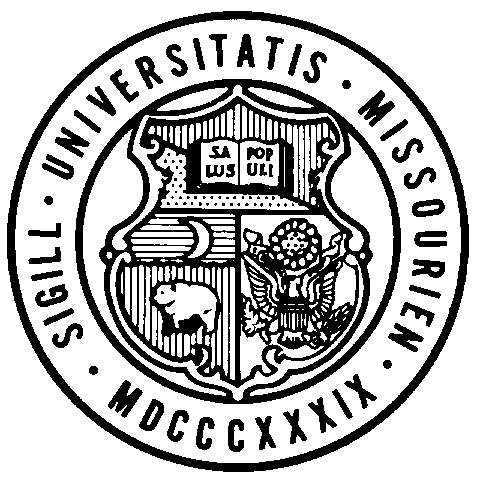 